DPS Plan Request Form	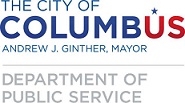 V3  10-2022	NameCompanyEmail AddressCity Project Manager/Plan # associated with this project (if available)Provide the specific type of information that you are seeking from this request OR specific plan numbersDescribe the projected work for which this request is based upon.Describe the specific area(s) for which plan research is requested, listing each intersection that falls within the requested search areaAND Attach Image.